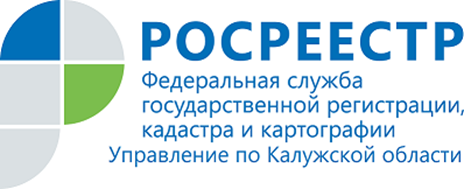 ПРЕСС-РЕЛИЗ27.01.2020«Лесная амнистия» в Калужском регионеС момента вступления в силу закона «о лесной амнистии» факт пересечения земельного участка с землями лесного фонда не является препятствием для проведения межевания участка и оформления на нем построек.Федеральный закон № 280-ФЗ*, более известный как закон «о лесной амнистии», сводится к защите прав добросовестных владельцев земельных участков, границы которых пересекаются с границами лесных участков.В рамках реализации «лесной амнистии» при Управлении Росреестра по Калужской области действует региональная межведомственная рабочая группа, основной задачей которой является приведение в соответствие сведений Единого государственного реестра недвижимости (ЕГРН) и государственного лесного реестра (ГЛР).Также при выявлении пересечений с лесным фондом заинтересованное лицо может самостоятельно подать заявление в ближайший офис МФЦ.С начала действия «лесной амнистии» в Калужской области проведено 10 заседаний рабочей группы, рассмотрено 793 земельных участков, в отношении 567 из них принято решение об исключении их из ГЛР, в отношении 2 участков в правоохранительные органы направлены материалы для проверки наличия признаков нарушения законодательства при предоставлении земельного участка.*Федеральный закон от 29 июля 2017 г. № 280-ФЗ "О внесении изменений в отдельные законодательные акты Российской Федерации в целях устранения противоречий в сведениях государственных реестров и установления принадлежности земельного участка к определенной категории земель"Об Управлении Росреестра по Калужской областиУправление Федеральной службы государственной регистрации, кадастра и картографии (Росреестр) 
по Калужской области является территориальным органом федерального органа исполнительной власти, осуществляющим функции по государственной регистрации прав на недвижимое имущество и сделок с ним, землеустройства, государственного мониторинга земель, а также функции по федеральному государственному надзору в области геодезии и картографии, государственному земельному надзору, надзору за деятельностью саморегулируемых организаций, организации работы Комиссии по оспариванию кадастровой стоимости объектов недвижимости. Осуществляет контроль за деятельностью подведомственного учреждения Росреестра - филиала ФГБУ «ФКП Росреестра» по Калужской области по предоставлению государственных услуг Росреестра. Руководитель Управления Росреестра по Калужской области – Ольга Заливацкая.http://rosreestr.ru/ Контакты для СМИ: +7(4842) 56-47-85 (вн.123), 56-47-83